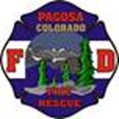 The Pagosa Fire Protection District Board of Directors will hold its regular meeting on Tuesday, December 12, 2023, following the regular meeting of the Pagosa Fire Protection District Board of Trustees being held at 5:30 p.m.  The meeting will be held at 165 North Pagosa Blvd., Pagosa Springs, Colorado.  These meetings are open to the public.BOARD OF DIRECTORSCall to OrderApproval or Adjustments to the AgendaPublic CommentPublic Hearing Review of the 2024 Proposed BudgetApproval of the November 14, 2023 Regular Meeting MinutesOld BusinessConsideration and recommendation from the Apparatus Committee regarding Tender purchaseUpdate on the 1956 International Restoration ProjectLEPC UpdateNew BusinessResolution 2023-03 Regarding Posting for Meetings and Setting Meeting Dates for the Calendar Year 2024ReportsFinancial ReportDeputy Chief ReportChief ReportGood of the Order AdjournmentI hereby certify that the above Notice of Meeting was posted in the designated location at least 24 hours prior to said meeting.